JavaScript 1Základní škola Nové Město na Moravě se specializací v oboru výpočetní technikyJedná se o moderní skriptovací klientský jazyk, kterým se programují webové stránky. JavaScript běží na straně klienta, všechny aplikace jsou spouštěny v prohlížeči u uživatele, nikoli na straně server (PHP).ZápisJavaScript se zapisuje do jakéhokoliv místa HTML dokumentu. <script>document.write("Hello World");</script>ProměnnéProměnná je místo v paměti, kam se mohou ukládat data, se kterými dále pracujeme. Proměnná má vždy jedinečné jméno – identifikátor proměnné. Při přiřazení názvu proměnné pamatujte:jméno může obsahovat písmena, čísla, dolar, podtržítkanázev musí začínat písmenemzáleží na velikosti písmene (R není to stejné jako r) Proměnná může obsahovat různé hodnoty (datový typ):textčíslohodnota ANO/NE (Boolean)objektpolenullundefinedDatový typ se speciálně nedeklaruje, JavaScript si jej přidělí sám.let x=10;let y=30;
let z = x + y;  m=“Ahoj světe“;Pokud není v definici proměnné uvedeno  „let“ (starší „var“), jedná se o globální proměnnou.KomentářPřipomínky a vysvětlení kódu je výhodné zapisovat přímo do kódu pomocí vysvětlivek.jednořádkový komentář začíná //víceřádkový komentář je ohraničen /* …. */Operátory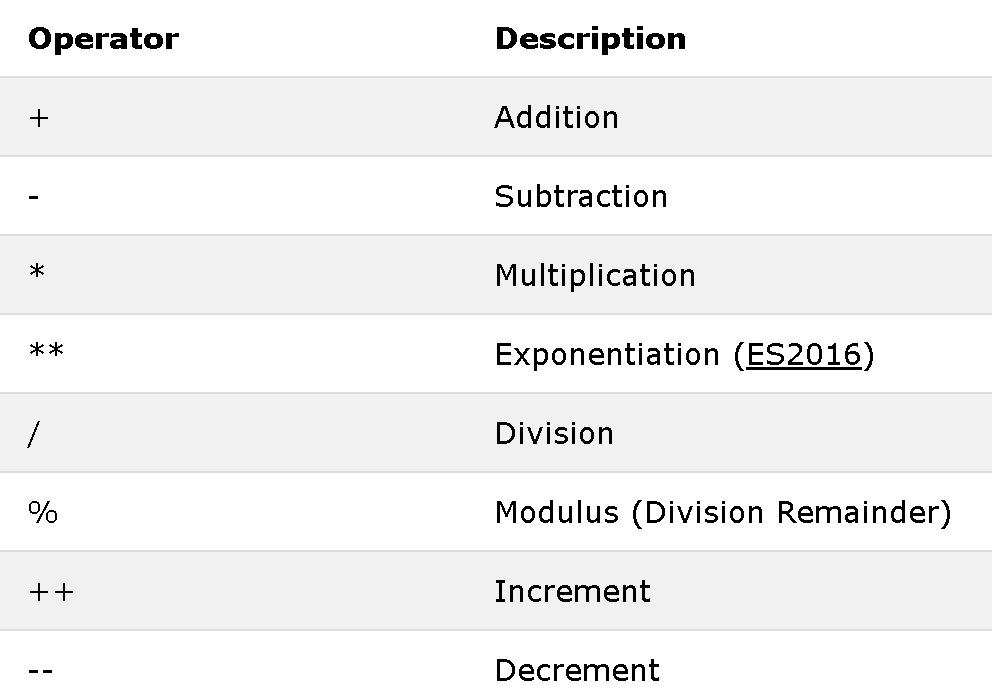 Operátory přiřazeníOperátor řetězení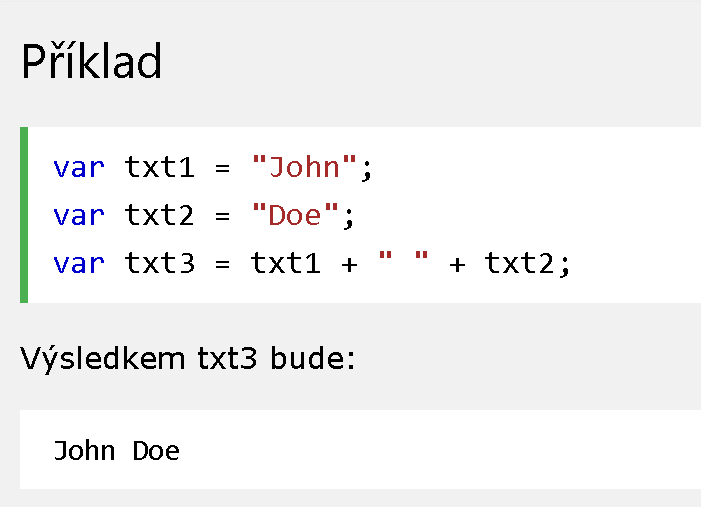 